Sample Number Poster23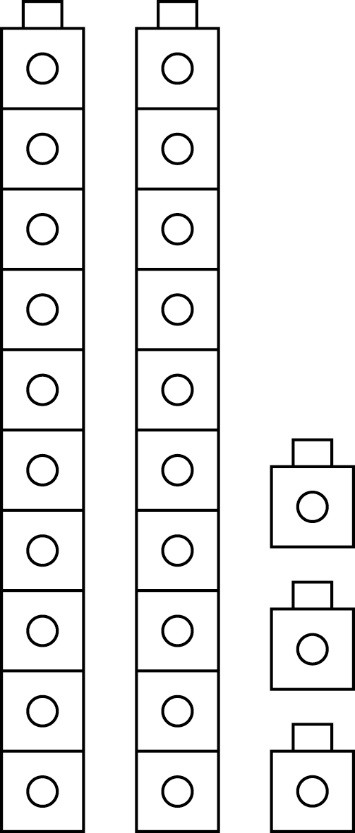 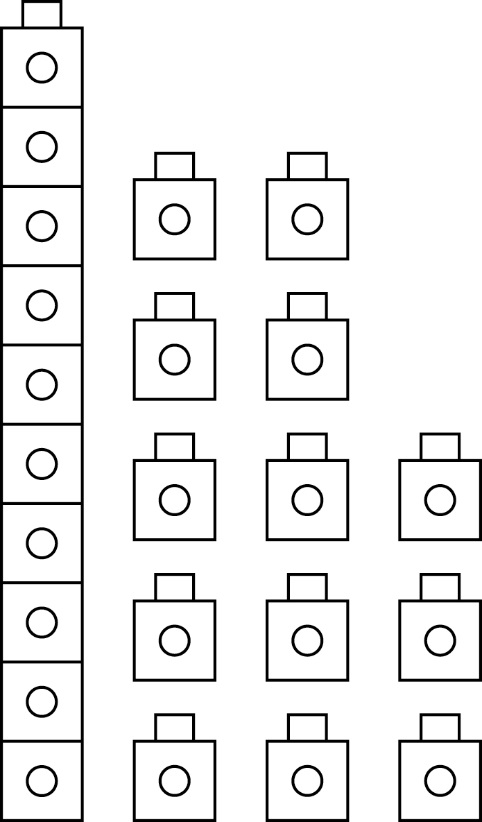 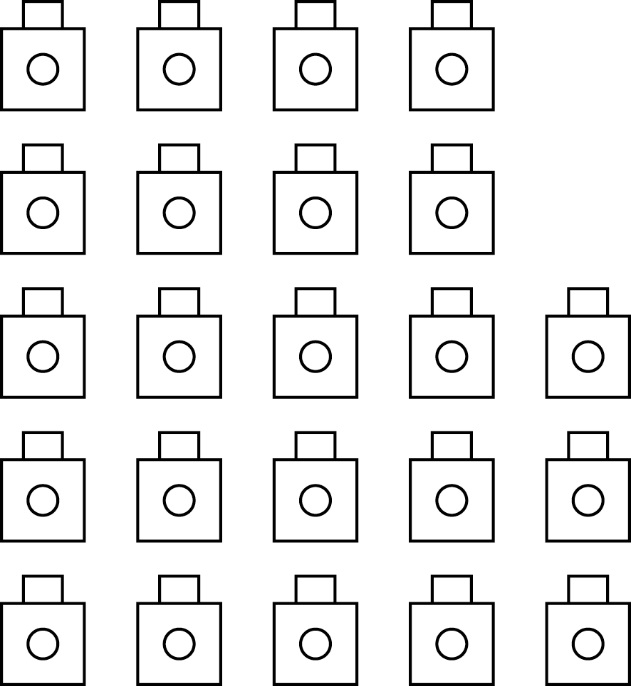 